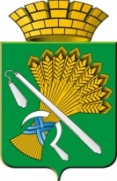 АДМИНИСТРАЦИЯ КАМЫШЛОВСКОГО ГОРОДСКОГО ОКРУГАП О С Т А Н О В Л Е Н И Еот 05.02.2019  N 59Об отмене постановления главы Камышловского городского округа от 25.12.2017 № 1201 «Об определении единой теплоснабжающей организации на территории Камышловского городского округа»Глава Камышловского городского округа, рассмотрев протест Камышловской межрайонной прокуратуры от 09.01.2019 № 01-17-2019, принесенного на постановление главы Камышловского городского округа от 25.12.2017 № 1201 «Об определении единой теплоснабжающей организации на территории Камышловского городского округа», установил неисполнение обязанности в части направления предложения (официального опубликования) другим участникам рынка администрацией Камышловского городского округа, в соответствии с пунктом 17 постановления Правительства РФ от 08.08.2012 № 808 «Об организации теплоснабжения в Российской Федерации и о внесении изменений в некоторые акты Правительства Российской Федерации», руководствуясь частью 10 статьи 45 Устава Камышловского городского округа, администрация Камышловского городского округа    ПОСТАНОВЛЯЕТ:Отменить постановление главы Камышловского городского округа от 25.12.2017 № 1201 «Об определении единой теплоснабжающей организации на территории Камышловского городского округа».Опубликовать настоящее постановление в газете «Камышловские известия» и разместить на официальном сайте Камышловского городского округа в информационно-телекоммуникационной сети «Интернет».Контроль за выполнением настоящего постановления возложить на первого заместителя главы администрации Камышловского городского округа Бессонова Е.А.ГлаваКамышловского городского округа                                                 А.В. Половников 